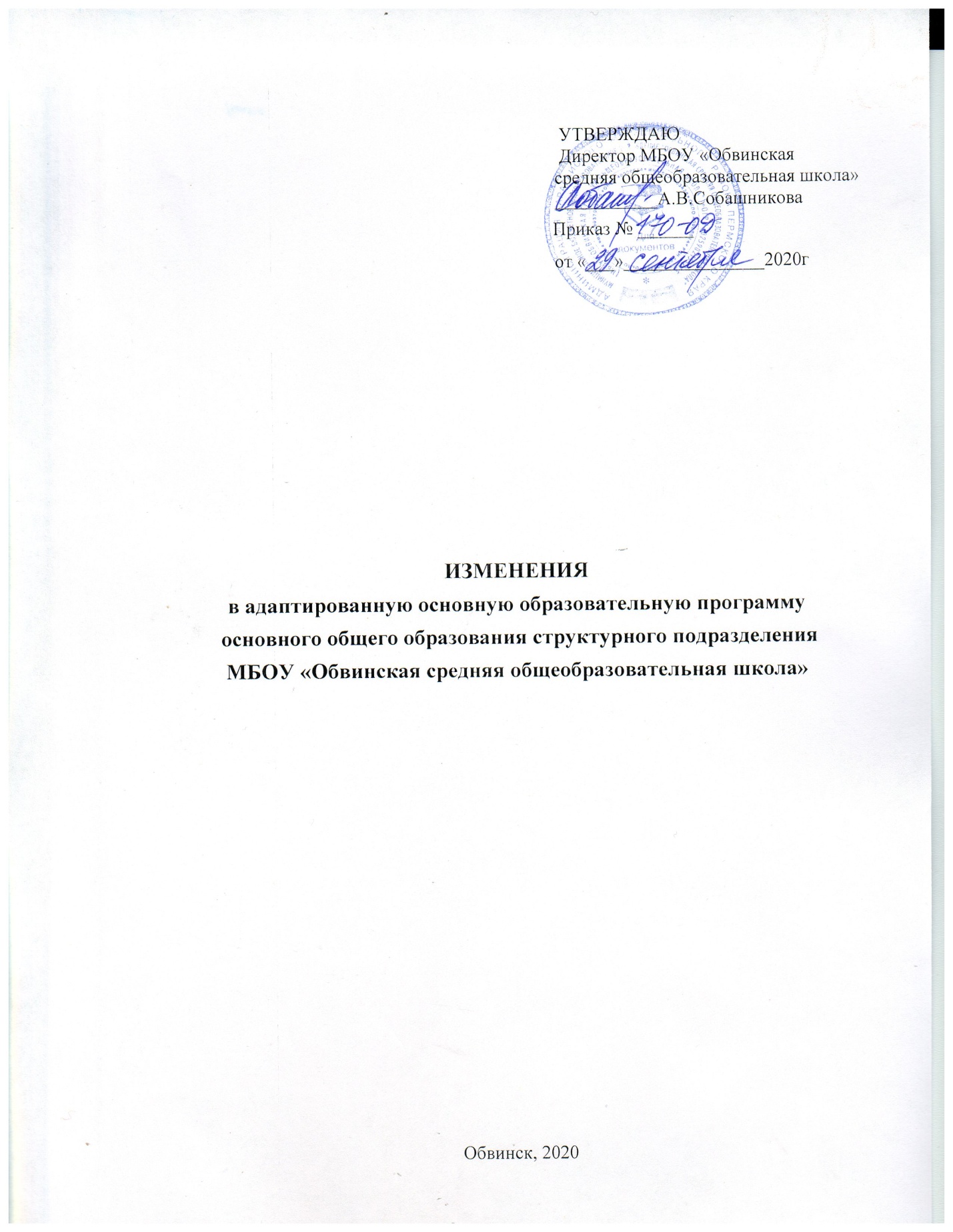 Учебный план  VII  вид 7 классАООП обучающихся с ЗПР в 7 классе соответствует программе ООП ООО Добавлена коррекционно-образовательная область.Структурное подразделениеМБОУ «Обвинская средняя общеобразовательная школа»Образовательные областиОбразовательные компонентыКоличество часов в неделю7 классФилологияРусский язык4ФилологияЛитература2ФилологияИностранный язык3Математика и информатикаМатематика Математика и информатикаАлгебра3Математика и информатикаГеометрия2Математика и информатикаИнформатика1Естественно-научные предметыБиология1+1Естественно-научные предметыФизика2Общественно-научные предметыИстория России. Всеобщая история2Общественно-научные предметыобществознание1Общественно-научные предметыГеография2ИскусствоИЗО1ИскусствоМузыка1Физическая культурафизкультура3Трудовая подготовкаТехнология2итогоитого31Часть, формируемая участниками образовательного процессаЧасть, формируемая участниками образовательного процесса2Мой Пермский крайМой Пермский край0,5итогоитого0,5Максимально допустимая недельная нагрузка (при 5-дневной учебной неделе)Максимально допустимая недельная нагрузка (при 5-дневной учебной неделе)32Внеурочная деятельность (включая коррекционно-развивающую область):Внеурочная деятельность (включая коррекционно-развивающую область):10коррекционно-развивающая областькоррекционно-развивающая область4коррекционно-развивающие занятиякоррекционно-развивающие занятия4психологпсихолог1логопедлогопед1МатематикаМатематика1дефектологдефектолог1Итого:Итого:35,5Внеурочная деятельность Внеурочная деятельность «Мой край»«Мой край»1«Лидер»«Лидер»0,5Итого: Итого: 1,5Всего:Всего:37